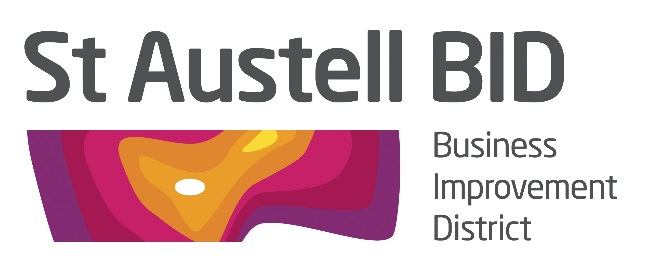 BOARD MEETINGTuesday 7th April 2020, 5.30pmBurton HouseAGENDAWelcome and Apologies					RHMinutes of Previous Meeting (3rd March)		RHOverview 							RH		Financial Update						GB Budget 2020/21						RH/AMCost savings						RHCovid 19 (Changing needs of Bids)			RH/GBDelegate Powers if required				RH/AMAOB							ALLA link will be sent to you so you can join the meeting via zoomYou can also conference call using the following details:Dial  0844 473 7373  when asked enter the pin 981591 and register your name when prompted to do so.